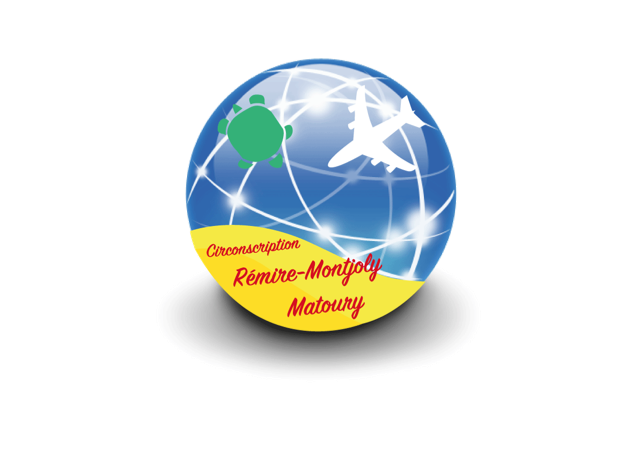 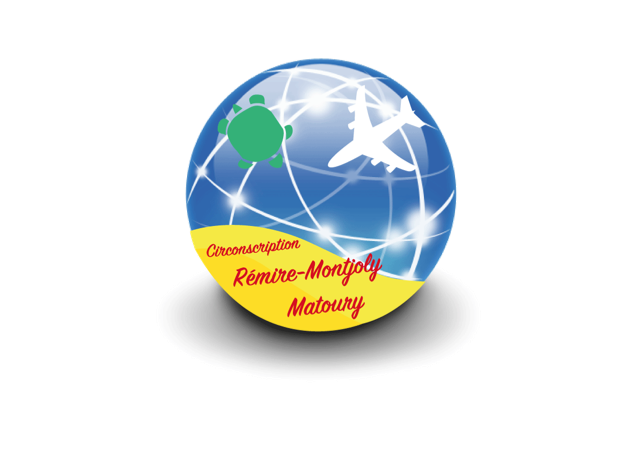 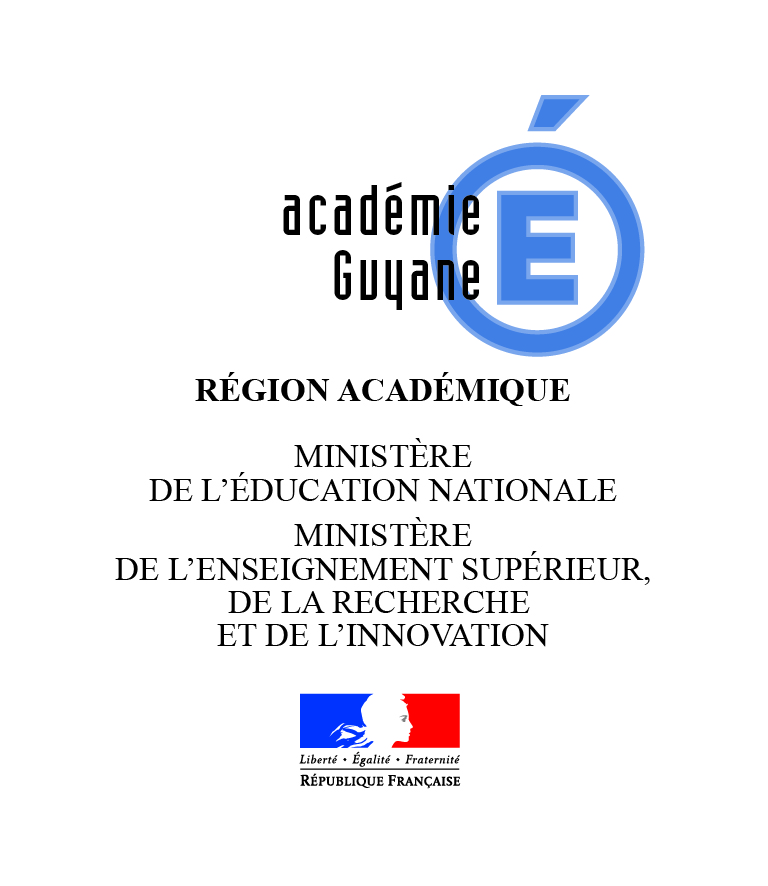 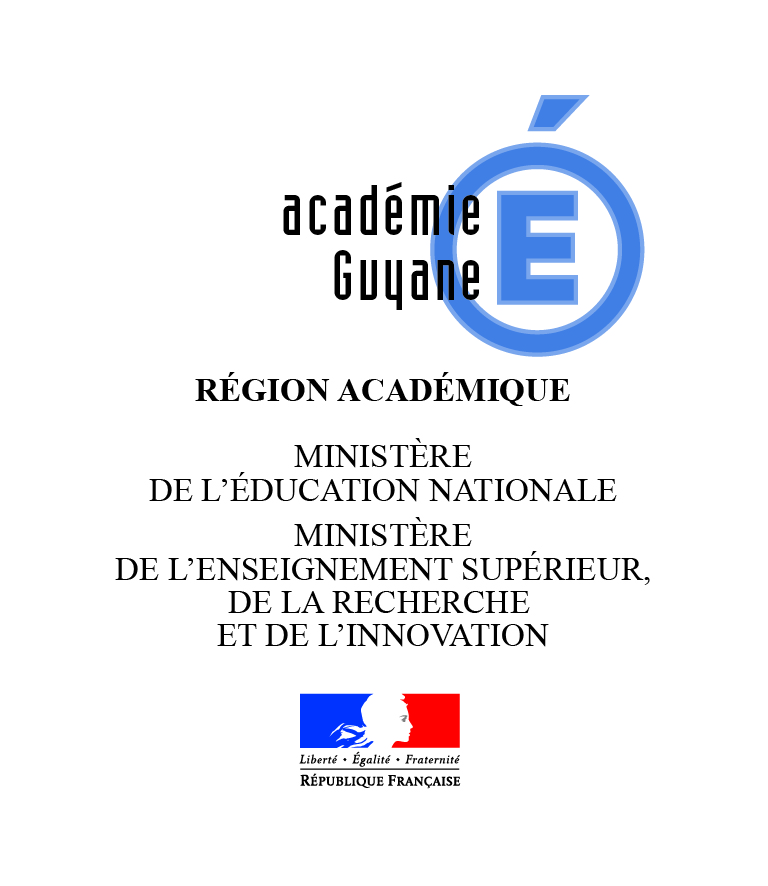 3 derniers postes occupés, dont l’année en cours :Diplômes universitaires (Matière/Niveau/Année d’obtention)Diplômes professionnels (Matière/Niveau/Année d’obtention)Inspections précédentes/ Rendez-vous de carrière précédentsAnnée scolaire ………../………… ( en cours )Signature                                                   DateMonsieur  Madame Nom :  Nom patronymique : Prénom :  Date de naissance : Lieu : Tél : Mail académique :                      @ac-guyane.frStatut : Fonction : Echelon : Depuis le : Date de titularisation : Etat civil : Adresse : Adresse : Adresse : EcoleFonctionClasseDeACirconscriptionNoteDateIENCirconscriptionCandidature à la liste d’aptitude à la direction d’école Candidature au CAFIPEMF Candidature au CAPPEI Candidature « Personnel de direction » Candidature autre Préciser : Candidature autre Préciser : Droits à la pension à l’issue de cette année scolaire             oui     non Droits à la pension à l’issue de cette année scolaire             oui     non Droits à la pension à l’issue de cette année scolaire             oui     non Observations :Observations :Observations :